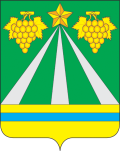 АДМИНИСТРАЦИЯ МУНИЦИПАЛЬНОГО ОБРАЗОВАНИЯКРЫМСКИЙ РАЙОНПОСТАНОВЛЕНИЕОт 11.01.2021                                                                                                № 06город КрымскО подготовке проекта планировки и проекта межевания территории для размещения линейного объекта: «Строительство системы капельного орошения в садах (кластер 2.2, 7.2, 8) в с. Мерчанское Крымского района Краснодарского края. Корректировка»На основании обращения ООО «Южные земли», в соответствии со статьями 45, 46 Градостроительного кодекса Российской Федерации, п о с т а н о в л я ю:	1. Разрешить ООО «Южные земли» подготовку проекта планировки и проекта межевания территории для размещения линейного объекта: «Строительство системы капельного орошения в садах (кластер 2.2, 7.2, 8) в с. Мерчанское Крымского района Краснодарского края. Корректировка».2. Отделу по взаимодействию со СМИ администрации муниципального образования Крымский район (Безовчук) разместить настоящее постановление на официальном сайте администрации муниципального образования Крымский район в сети Интернет и обеспечить его опубликование в газете «Призыв».3. Контроль за выполнением настоящего постановления возложить на заместителя главы муниципального образования Крымский район С.В.Леготину.4. Постановление вступает в силу со дня подписания.Заместитель главы муниципального образования Крымский район                                                               С.В.Леготина